2024-2025 Parent Tax Worksheet          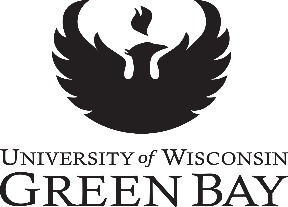 A.  Student Information____________________________________________                                   _____ _________________________________________________________________________________________________Student’s Legal Name - LAST	                                     FIRST                         M.I.              Date of Birth      ID Number_________________________________________________________________________________________________ Address (include apt. #)	City	State	             Zip     	              B.  Parent - Tax Filing Status                 Tax Filers have multiple options for submitting 2022 Federal Tax information.  Please select the option used for each parent listed on the FAFSA. If you filed a foreign tax return, or requested a filing extension, contact our office. If the parent is married but did not file a joint 2022 tax return, both the parent and spouse must submit tax information.C. Sign This Worksheet: By signing this worksheet, I certify that all the information reported is complete and correct.Parent 1 Legal Physical Signature       Date                            Parent 2 Legal Physical Signature       Date    You can securely upload documentation here:  https://www.uwgb.edu/financial-aid/upload-documents/.You can also mail to: UW-Green Bay, Office of Financial Aid (SS1200), 2420 Nicolet Dr. Green Bay, WI 54311. We do not recommend. sending documents containing sensitive data electronically (fax or email). Questions? Need more information? Visit www.uwgb.edu/financial-aid, call 920-465-2075, email financialaid@uwgb.edu or fax 920-465-2299.Esta forma está disponible en español:  https://www.uwgb.edu/financial-aid/forms/verification-forms/Parent 1 Name:Parent 1 Name:Parent 2 Name:Parent 2 Name:Parent 1TAX FILERS-OPTION 1TAX FILERS-OPTION 1Parent 2I have enclosed my 2022 Federal Tax Return Transcript. Request a free 2022 Tax Return Transcript online at www.irs.gov, click "Get Your Tax Record,” click “Get Transcript Online” and request the “Tax Return Transcript” or “Record of Account Transcript.” Or request a transcript by calling 1-800-908-9946.I have enclosed my 2022 Federal Tax Return Transcript. Request a free 2022 Tax Return Transcript online at www.irs.gov, click "Get Your Tax Record,” click “Get Transcript Online” and request the “Tax Return Transcript” or “Record of Account Transcript.” Or request a transcript by calling 1-800-908-9946.Parent 1TAX FILERS-OPTION 2TAX FILERS-OPTION 2Parent 2I have enclosed a signed copy of my 2022 Federal Tax Return (physically signed Form 1040 pages 1 and 2, and if filed, Schedules 1, 2, and 3) that has been submitted to the IRS.I have enclosed a signed copy of my 2022 Federal Tax Return (physically signed Form 1040 pages 1 and 2, and if filed, Schedules 1, 2, and 3) that has been submitted to the IRS.NON-TAX FILERS (skip this if you selected an option above)NON-TAX FILERS (skip this if you selected an option above)NON-TAX FILERS (skip this if you selected an option above)NON-TAX FILERS (skip this if you selected an option above)By completing this section, you are certifying you did not and are not required to file a 2022 Federal Income Tax return. You MUST:List all sources and amounts of earnings, other income, and resources that supported you in 2022List every employer even if the employer did not issue an IRS W-2 form.If W-2 provided by employer, please provide a copy to our office By completing this section, you are certifying you did not and are not required to file a 2022 Federal Income Tax return. You MUST:List all sources and amounts of earnings, other income, and resources that supported you in 2022List every employer even if the employer did not issue an IRS W-2 form.If W-2 provided by employer, please provide a copy to our office By completing this section, you are certifying you did not and are not required to file a 2022 Federal Income Tax return. You MUST:List all sources and amounts of earnings, other income, and resources that supported you in 2022List every employer even if the employer did not issue an IRS W-2 form.If W-2 provided by employer, please provide a copy to our office By completing this section, you are certifying you did not and are not required to file a 2022 Federal Income Tax return. You MUST:List all sources and amounts of earnings, other income, and resources that supported you in 2022List every employer even if the employer did not issue an IRS W-2 form.If W-2 provided by employer, please provide a copy to our office Name of parent(s) who will not file a 2022 tax return Employer name, source of income or resources:Example: ABC Company; Social Security Disability, etc.2022 Amount Earned?Example: $4,500W-2 received?Example: Yes/No